« 22 »  октябрь 2020 й.                      № 43                         « 22 »  октября 2020 г.       Об утверждении Порядка заключения специального инвестиционного контрактаВ соответствии со ст. 16 Федерального закона от 31 декабря 2014 года № 488-ФЗ « О промышленной политике в российской Федерации», Ст. 19 Закона № 39-ФЗ «Об инвестиционной деятельности в Российской Федерации, осуществляемой в форме капитальных вложений», администрация  сельского поселения Тактагуловский сельсовет муниципального района Бакалинский район Республики Башкортостан,ПОСТАНОВЛЯЕТ:Утвердить прилагаемый Порядок заключения специального инвестиционного контрактаНастоящее постановление вступает в силу на следующий день, после дня его официального обнародования. путем вывешивания на информационном стенде в здании администрации сельского поселения Тактагуловский сельсовет и на официальном сайте http://Taktagul.ru. Контроль за исполнением настоящего Постановления оставляю   за собой.Глава администрации СПТактагуловский сельсовет МРБакалинский район РБ			                                               Л.М. АхуноваБашкортостан РеспубликаҺыБакалы районымуниципаль районыныңТоктагол ауыл советыауыл биләмәһе Хакимиәте452655, Токтагол ауылыЙэштэр урамы, 9, тел. 2-98-36https://taktagul.rue-mail: Taktagul2008@yandex.ru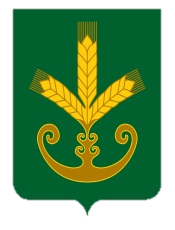 Республика БашкортостанАдминистрация сельского поселенияТактагуловский сельсоветмуниципального районаБакалинский район452655, с. Тактагуловоул. Молодежная, 9, тел. 2-98-36https://taktagul.rue-mail: Taktagul2008@yandex.ruҠАРАРПОСТАНОВЛЕНИЕ